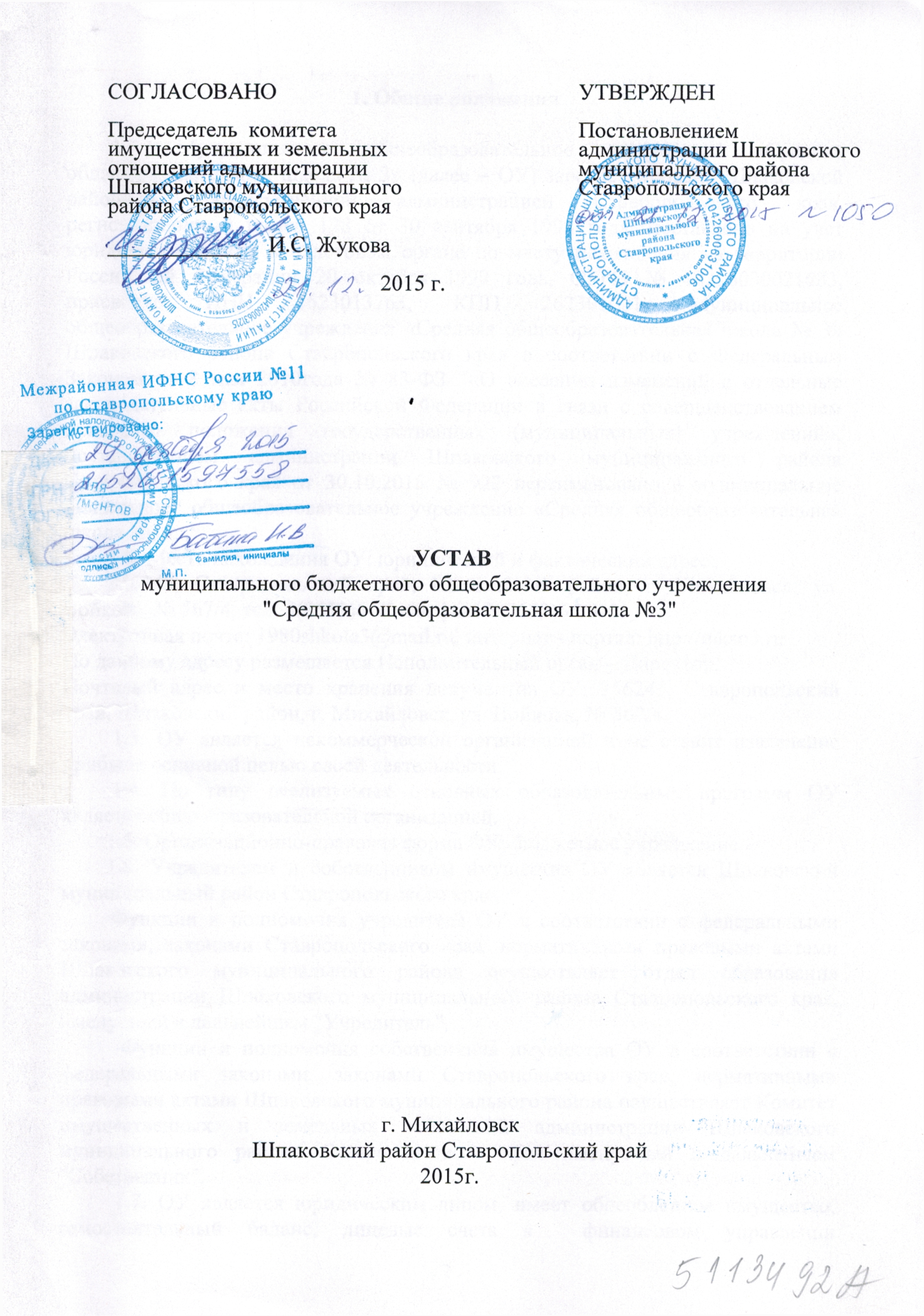 1. Общие положения1.1. Муниципальное общеобразовательное учреждение «Средняя общеобразовательная школа № 3» (далее – ОУ) зарегистрировано Шпаковской районной государственной администрацией Ставропольского края, регистрационный номер 128 от 30 сентября 1998 года, поставлено на учет юридического лица в налоговом органе по месту нахождения на территории Российской Федерации 20 октября 1999 года, ОГРН № 10226030021683, присвоено ИНН 2623013763, КПП 262301001. Муниципальное общеобразовательное учреждение «Средняя общеобразовательная школа № 3»  Шпаковского района Ставропольского края в соответствии с Федеральным Законом от 8 мая 2010года № 83-ФЗ  «О внесении изменений в отдельные законодательные акты Российской Федерации в связи с совершенствованием правового положения государственных (муниципальных) учреждений», постановлением администрации Шпаковского муниципального района Ставропольского края от 30.10.2015 № 922 переименовано в муниципальное  бюджетное  общеобразовательное учреждение «Средняя общеобразовательная школа №3». 1.2. Место нахождения ОУ: юридический и фактический адрес: 356243, Ставропольский край, Шпаковский район, г. Михайловск, ул. Войкова, № 567/4, тел. 8(8653)6-79-60, факс 8(8653)6-79-61;Электронная почта: 1980shkola3@mail.ru, интернет - портал: http://mkso3.ru По данному адресу размещается Исполнительный орган – Директор.Почтовый адрес и место хранения документов ОУ: 356243, Ставропольский край, Шпаковский район, г. Михайловск, ул. Войкова, № 567/4. 1.3. ОУ является некоммерческой организацией и не ставит извлечение прибыли основной целью своей деятельности. 1.4. По типу реализуемых основных образовательных программ ОУ является общеобразовательной организацией.1.5. Организационно-правовая форма ОУ: бюджетное учреждение.1.6. Учредителем и собственником имущества ОУ является Шпаковский муниципальный район Ставропольского края.       Функции и полномочия учредителя ОУ в соответствии с федеральными законами, законами Ставропольского края, нормативными правовыми актами Шпаковского муниципального района осуществляет отдел образования администрации Шпаковского муниципального района Ставропольского края, именуемый в дальнейшем "Учредитель".   Функции и полномочия собственника имущества ОУ в соответствии с федеральными законами, законами Ставропольского края, нормативными правовыми актами Шпаковского муниципального района осуществляет Комитет имущественных и земельных отношений администрации Шпаковского муниципального района Ставропольского края именуемый в дальнейшем "Собственник".  1.7. ОУ является юридическим лицом, имеет обособленное имущество, самостоятельный баланс, лицевые счета в  финансовом управлении администрации Шпаковского муниципального района, отделе по Шпаковскому району управления федерального казначейства по Ставропольскому краю, печать со своим наименованием, бланки, штампы. ОУ от своего имени приобретает и осуществляет имущественные и неимущественные права, имеет обязанности, выступает истцом и ответчиком в суде в соответствии с федеральными законами.  1.8. ОУ отвечает по своим обязательствам всем имуществом, находящимся у него на праве оперативного управления, за исключением недвижимого имущества и особо ценного движимого имущества, закрепленного за ним учредителем или приобретенным ОУ за счет средств, выделенных ему учредителем на приобретение этого имущества.  Собственник имущества ОУ не несет ответственности по обязательствам ОУ. ОУ не отвечает по обязательствам Собственника.  1.9. Муниципальное задание для ОУ в соответствии с предусмотренными настоящим Уставом основными видами деятельности формирует и утверждает учредитель. ОУ не вправе отказаться от его выполнения.  Сверх муниципального задания ОУ вправе выполнять работы, оказывать услуги, относящиеся к его основной деятельности, для граждан и юридических лиц за плату и на одинаковых при оказании однородных услуг условиях в порядке, установленном федеральными законами. Наряду с видами основной деятельности ОУ может осуществлять иные виды деятельности, предусмотренные настоящим Уставом, лишь постольку, поскольку это служит достижению целей, ради которых ОУ создано, и соответствующие этим целям.   1.10.  ОУ осуществляет свою деятельность в соответствии с Федеральным законами и нормативными правовыми актами РФ, законами и иными правовыми актами Ставропольского края, нормативными актами органов местного самоуправления Шпаковского муниципального района, а также настоящим Уставом.   1.11. ОУ проходит лицензирование и государственную аккредитацию в порядке, установленном федеральным законодательством.   1.12. Полное наименование ОУ: муниципальное бюджетное общеобразовательное учреждение «Средняя общеобразовательная школа №3».Сокращенное наименование: МБОУ СОШ №3.   1.13. ОУ исполняет обязанности по организации и ведению воинского учета граждан в соответствии с требованиями законодательства РФ. Ответственность за организацию этой работы возлагается на Директора.   1.14. В ОУ не допускается создание и деятельность политических партий, религиозных организаций (объединений). Принуждение обучающихся, воспитанников к вступлению в общественные объединения, в т. ч. в политические партии, а также принудительное привлечение их к деятельности этих объединений, участию в агитационных кампаниях и политических акциях не допускается.   1.15. ОУ размещает на официальном интернет - портале в информационно-телекоммуникационной  сети «Интернет» информацию в соответствии с перечнем сведений, установленных федеральным законодательством, и обеспечивает ее обновление.  1.16. ОУ вправе с согласия Учредителя открывать различные структурные подразделения, обеспечивающие осуществление образовательной деятельности с учетом уровня и направленности реализуемых образовательных программ, форм обучения и режима пребывания обучающихся.   Структурные подразделения образовательной организации, в т. ч. филиалы и представительства, не являются юридическими лицами и действуют на основании устава и положения о соответствующем структурном подразделении, утвержденного Директором ОУ. Осуществление образовательной деятельности в представительстве запрещается.    Руководители обособленных структурных подразделений ОУ действуют на основании доверенности Директора ОУ.2. Предмет, цели и виды деятельности ОУ   2.1. Предметом деятельности ОУ является оказание услуг (выполнение работ) по реализации предусмотренных федеральными законами, законами  Ставропольского края, нормативными правовыми актами РФ и муниципальными правовыми актами органов местного самоуправления Шпаковского муниципального района в сфере образования.  2.2. ОУ осуществляет обучение и воспитание в интересах личности, общества, государства, обеспечивает охрану здоровья и создает благоприятные условия для разностороннего развития личности, в т. ч. возможности удовлетворения потребности обучающегося в самообразовании и получении дополнительного образования. 2.3. Целями деятельности, для которых создано ОУ, являются:   – формирование общей культуры личности обучающихся на основе усвоения обязательного минимума содержания общеобразовательных программ, их адаптация к жизни в обществе, создание основы для осознанного выбора и последующего освоения профессиональных образовательных программ;  – воспитание у обучающихся гражданственности, трудолюбия, уважения к правам и свободам человека, любви к окружающей природе, Родине, семье, формирование здорового образа жизни;  – создание условий для реализации гражданами Российской Федерации гарантированного государством права на получение общедоступного и бесплатного основного общего и среднего общего образования.  2.4. ОУ осуществляет  основной вид деятельности: реализация основных программ начального общего, основного общего, среднего общего образования;  2.5. ОУ также может осуществлять следующие виды деятельности: - реализовывать дополнительные общеразвивающие программы научно-технической,  культурологической, физкультурно-спортивной, эколого-биологической, военно-патриотической, социально-педагогической, естественнонаучной, художественно-эстетической (иной) направленности; – предоставлять специальных условий обучения детей с ограниченными возможностями здоровья, детей-инвалидов; – осуществлять обучение на дому и в медицинских организациях;  – предоставлять психолого-педагогическую, медицинскую и социальную помощи; - предоставлять методическую, психолого-педагогическую, диагностическую и консультативную помощи; – осуществлять организацию работы лагеря дневного пребывания. 2.6. В соответствии с предусмотренными в п. 2.4. основными видами деятельности ОУ выполняет муниципальное задание, которое формируется и утверждается Учредителем. 2.7. ОУ вправе сверх установленного муниципального задания, а также в случаях, определенных федеральными законами, в пределах установленного муниципального задания выполнять работы, оказывать услуги, относящиеся к его основным видам деятельности, предусмотренными п. 2.4., 2.5. настоящего Устава, в целях, указанных в п. 2.2 настоящего Устава, для граждан и юридических лиц за плату и на одинаковых при оказании одних и тех же услуг условиях.  2.8. ОУ вправе осуществлять виды деятельности (в т. ч. приносящие доход), не относящиеся к основной, лишь постольку, поскольку это служит достижению целей, ради которых оно создано. Доход от оказания платных образовательных услуг используется ОУ в соответствии с уставными целями. 2.8.1. Оказание платных дополнительных образовательных услуг, не предусмотренных муниципальным заданием: 1) обучение по дополнительным общеобразовательным программам следующих направленностей: –	научно-техническая;–	спортивно-техническая;–	физкультурно-спортивная;–	художественно-эстетическая;–	туристско-краеведческая;–	эколого-биологическая;–	военно-патриотическая;–	социально-педагогическая;–	естественнонаучная;–	социально-экономическая;–	культурологическая; 2) преподавание специальных курсов и циклов дисциплин:–	дополнительная подготовка к государственной итоговой аттестации по общеобразовательным предметам;–	подготовка к поступлению в вуз;–	занятия с обучающимися углубленным изучением предметов по образовательным областям учебного плана ОУ;–	подготовка детей к школе;–	организация спортивных секций;–	риторика;–	информатика и информационные технологии;–	компьютерная графика и анимация;–	программирование;–	сайтостроительство;–	театральное искусство;–	хореография и ритмика;–	вокал;–	языкознание;–	спортивно-оздоровительная деятельность;–	дизайн и конструирование объектов.         Указанные услуги не могут быть оказаны взамен или в рамках образовательной деятельности, финансируемой за счет субсидий, предоставляемых из бюджета на выполнение муниципального задания. ОУ вправе снизить стоимость платных образовательных услуг по договору с учетом покрытия недостающей стоимости платных образовательных услуг за счет собственных средств ОУ, в т. ч. средств, полученных от приносящей доход деятельности, добровольных пожертвований и целевых взносов физических и (или) юридических лиц. Основания и порядок снижения стоимости платных образовательных услуг устанавливаются локальным нормативным актом ОУ и доводятся до сведения заказчика и (или) обучающегося. Увеличение стоимости платных образовательных услуг после заключения договора не допускается, за исключением увеличения стоимости указанных услуг с учетом уровня инфляции, предусмотренного основными характеристиками федерального бюджета на очередной финансовый год и плановый период.      2.8.2. Осуществление иной приносящей доход деятельности:– содержание, уход и присмотр за детьми  школьного возраста;– консультации  педагога-психолога, социального педагога;– учебно-производственная деятельность;– выполнение специальных работ по договорам;– организация отдыха и развлечений, культуры и спорта;– осуществление оздоровительной кампании в общеобразовательном учреждении;– организация питания;– оказание лечебно-оздоровительных услуг;– выполнение работ (услуг) по государственным и муниципальным контрактам;– сдача в аренду муниципального имущества, переданного в оперативное управление;– полиграфическая деятельность, оказание услуг по изданию и тиражированию печатной учебной, учебно-методической, включая аудиовизуальную, продукции различного вида и назначения (учебники, учебно-методические пособия и материалы, лекции, информационные и другие материалы) за счет средств, полученных от приносящей доход деятельности, и реализация указанной продукции (издательская и книготорговая деятельность);– оказание информационных, экспертных, консультационных, аналитических, справочно-библиографических услуг– предоставление услуг, связанных с организацией и проведением выставок, презентаций, круглых столов, семинаров, конференций, симпозиумов, конкурсов и иных аналогичных мероприятий;– стажировка специалистов системы образования, организация деятельности стажировочной площадки;– прокат спортинвентаря;– выполнение научно-исследовательских работ;– создание и передача научной (научно-методической) продукции, объектов интеллектуальной деятельности;– оказание услуг по демонстрации кино- и видеофильмов для образовательных и научных целей;– оказание арендаторам имущества, находящегося на балансе ОУ, эксплуатационных, коммунальных и административно-хозяйственных услуг, услуг связи.2.9. Виды деятельности, требующие в соответствии с законодательством РФ лицензирования, могут осуществляться ОУ после получения соответствующей лицензии.      ОУ не вправе осуществлять виды деятельности, приносящей доход, оказывать платные услуги и работы, не указанные в настоящем разделе Устава. 2.10. Доходы, полученные ОУ от приносящей доход деятельности, поступают в самостоятельное распоряжение ОУ. Имущество, приобретенное ОУ за счет средств, полученных от приносящей доход деятельности, учитывается обособленно и поступает в самостоятельное распоряжение ОУ в соответствии с законодательством РФ.2.11. ОУ создает необходимые условия для работы подразделений организаций общественного питания и медицинских учреждений, осуществляет контроль их работы в целях охраны и укрепления здоровья обучающихся и работников.Организация первичной медико-санитарной помощи обучающимся в ОУ осуществляется закрепленным за ОУ медицинским персоналом, который наряду с администрацией ОУ несет ответственность за проведение профилактических и санитарно-противоэпидемических мероприятий. ОУ безвозмездно предоставляет медицинской организации помещение, соответствующее условиям и требованиям для осуществления медицинской деятельности. ОУ в пределах своей компетенции создает условия для охраны здоровья обучающихся, обеспечивает:– текущий контроль за состоянием здоровья обучающихся;– проведение санитарно-гигиенических, профилактических и оздоровительных мероприятий, обучение и воспитание в сфере охраны здоровья граждан в Российской Федерации;– соблюдение государственных санитарно-эпидемиологических правил и нормативов;– расследование и учет несчастных случаев с обучающимися во время пребывания в организации.2.12. Организация питания возлагается на администрацию. В ОУ оборудуются помещения для питания обучающихся, соответствующие гигиеническим и строительным нормам (СанПиН, СНИП).2.13. ОУ в установленном порядке при наличии необходимых материально-технических условий и кадрового обеспечения (в пределах выделенных средств) может открывать группы кратковременного пребывания детей, лагерь дневного пребывания.2.14. При реализации дополнительных образовательных программ деятельность обучающихся осуществляется в различных объединениях по интересам (клубах, секциях, группах, кружках, студиях, ансамбле, театре).Организация образовательного процесса дополнительного образования детей предусматривает возможность участия родителей (законных представителей) обучающихся в работе объединений с согласия педагога дополнительного образования или с разрешения заместителя директора по воспитательной работе ОУ и без включения их в списочный состав объединений.3. Организация образовательного процесса3.1. ОУ осуществляет образовательный процесс в соответствии с уровнем основных общеобразовательных программ:- уровень дошкольного образования - основные образовательные программы дошкольного образования (нормативный срок освоения 1 год);- уровень начального общего образования - основные образовательные программы начального общего образования  - (нормативный срок освоения 4 года);– уровень основного общего образование - основные образовательные программы основного общего образование (нормативный срок освоения — 5 лет);– уровень среднего общего образование  - основные образовательные программы среднего общего образование (нормативный срок освоения — 2 года).Нормативный срок освоения основных образовательных программ для детей с ограниченными возможностями здоровья может быть увеличен с учетом особенностей психофизического развития и индивидуальных возможностей детей (в соответствии с рекомендациями психолого-медико-педагогической комиссии).Дополнительное образование, включающее в себя такие подвиды, как дополнительное образование детей и взрослых. К дополнительным образовательным программам относятся дополнительные общеразвивающие программы.3.2. Начальное общее образование направлено на формирование личности обучающегося, развитие его индивидуальных способностей, положительной мотивации и умений в учебной деятельности (овладение чтением, письмом, счетом, основными навыками учебной деятельности, элементами теоретического мышления, простейшими навыками самоконтроля, культурой поведения и речи, основами личной гигиены и здорового образа жизни).Основное общее образование направлено на становление и формирование личности обучающегося (формирование нравственных убеждений, эстетического вкуса и здорового образа жизни, высокой культуры межличностного и межэтнического общения, овладение основами наук, государственным языком Российской Федерации, навыками умственного и физического труда, развитие склонностей, интересов, способности к социальному самоопределению).Среднее общее образование направлено на дальнейшее становление и формирование личности обучающегося, развитие интереса к познанию и творческих способностей обучающегося, формирование навыков самостоятельной учебной деятельности на основе индивидуализации и профессиональной ориентации содержания среднего общего образования, подготовку обучающегося к жизни в обществе, самостоятельному жизненному выбору, продолжению образования и началу профессиональной деятельности.Организация образовательной деятельности по образовательным программам начального общего, основного общего и среднего общего образования может быть основана на дифференциации содержания с учетом образовательных потребностей и интересов обучающихся, обеспечивающих углубленное изучение отдельных учебных предметов, предметных областей соответствующей образовательной программы (профильное обучение).Начальное общее, основное общее образование, среднее общее образование являются обязательными уровнями образования. Обучающиеся, не освоившие основной образовательной программы основного общего образования, не допускаются к обучению на следующих уровнях общего образования. Требование обязательности среднего общего образования применительно к конкретному обучающемуся сохраняет силу до достижения им возраста восемнадцати лет, если соответствующее образование не было получено обучающимся ранее.3.3. Обучение и воспитание в ОУ ведется на русском языке. 3.4. Наполняемость классов-комплектов устанавливается в соответствии с нормативами действующих СанПиН.3.5. При наличии необходимых условий и средств возможно деление классов на группы с меньшей наполняемостью при проведении занятий по отдельным учебным предметам.3.6. Организация образовательного процесса в ОУ осуществляется в соответствии с образовательными программами и расписаниями занятий. Расписание занятий утверждается приказом Директора по согласованию с Педагогическим советом и Советом школы. Формы организации образовательного процесса определяются ОУ.3.7. Содержание образования в ОУ определяется образовательными программами, утверждаемыми ОУ самостоятельно. Основные образовательные программы в ОУ разрабатываются на основе соответствующих примерных основных образовательных программ и обеспечивают достижение обучающимися результатов освоения основных образовательных программ, установленных соответствующими федеральными государственными образовательными стандартами.Содержание общего образования и условия организации обучения учащихся с ограниченными возможностями здоровья определяются адаптированной образовательной программой, а для инвалидов также в соответствии с индивидуальной программой реабилитации инвалида.3.8. С учетом потребностей и возможностей личности образовательные программы осваиваются в следующих формах обучения: очной, очно-заочной, заочной. Формы обучения по основной образовательной программе по каждому уровню образования определяются соответствующими федеральными государственными образовательными стандартами. Формы обучения по дополнительным образовательным программам определяются ОУ самостоятельно.Допускается сочетание форм получения образования и форм обучения.Перевод обучающегося на получение образования в иной форме осуществляется в установленном порядке с согласия родителей (законных представителей).3.9. ОУ обеспечивает занятия на дому с обучающимися по индивидуальному учебному плану в соответствии с заключением медицинской организации о состоянии здоровья и в письменной форме обращением родителей (законных представителей). Порядок организации освоения образовательных программ на дому регламентируется локальным актом ОУ, разработанным на основании соответствующего нормативного правового акта субъекта Российской Федерации3.10. Учебный год начинается в ОУ, как правило, 1 сентября и заканчивается в соответствии с учебным планом соответствующей общеобразовательной программы. Начало учебного года может переноситься при реализации общеобразовательной программы в очно-заочной форме обучения не более чем на один месяц, в заочной форме обучения — не более чем на три месяца.В процессе освоения общеобразовательных программ учащимся предоставляются каникулы. Сроки начала и окончания каникул определяются ОУ самостоятельно в соответствии с учебным планом.3.11. Режим занятий обучающихся устанавливается соответствующим локальным актом ОУ (Правилами внутреннего распорядка обучающихся в образовательной организации).3.12. Продолжительность урока (академический час) во всех классах составляет 40 минут. 3.13. Продолжительность перемен между уроками составляет 10 минут, большой перемены (после 2 и 3 уроков I и II смены)  — 15 минут для приема пищи.3.14. Освоение общеобразовательной программы, в т. ч. отдельной части или всего объема учебного предмета, курса, дисциплины (модуля) общеобразовательной программы, сопровождается текущим контролем успеваемости и промежуточной аттестацией учащихся. Формы, периодичность и порядок проведения текущего контроля успеваемости и промежуточной аттестации учащихся определяются соответствующим Положением ОУ о формах, периодичности, порядке текущего контроля успеваемости и промежуточной аттестации обучающихся.3.15. В ОУ применяется форма и система оценивания, установленная соответствующим локальным актом.3.16. По отдельным предметам (дисциплинам), в т. ч. разделам программ по решению Педагогического совета ОУ, допускается применение безотметочных и иных систем оценок успеваемости обучающихся. Данное решение доводится до сведения родителей (законных представителей) и обучающихся до начала следующего учебного года.3.17. В случае несогласия обучающегося, его родителей (законных представителей) с результатами промежуточной аттестации, а также с текущей оценкой знаний по предмету за четверть (триместр, полугодие) обучающийся (его родители или законные представители) имеет право на обращение в Комиссию по урегулированию споров ОУ.3.18. Неудовлетворительные результаты промежуточной аттестации по одному или нескольким учебным предметам, курсам, дисциплинам (модулям) образовательной программы или непрохождение промежуточной аттестации при отсутствии уважительных причин признаются академической задолженностью.3.19. Ответственность за ликвидацию учащимися академической задолженности в течение следующего учебного года возлагается на их родителей (законных представителей).3.20. Обучающиеся, имеющие академическую задолженность, вправе пройти промежуточную аттестацию по соответствующим учебному предмету, курсу, дисциплине (модулю) не более двух раз в сроки, определяемые локальным актом ОУ, в пределах одного года с момента образования академической задолженности. В указанный период не включаются время болезни обучающегося, нахождение его в академическом отпуске или отпуске по беременности и родам.3.21. Для проведения промежуточной аттестации во второй раз образовательной организацией создается комиссия.3.22. Обучающиеся, не прошедшие промежуточной аттестации по уважительным причинам или имеющие академическую задолженность, переводятся в следующий класс условно.3.23. Обучающиеся не ликвидировавшие в установленные сроки академической задолженности с момента ее образования, по усмотрению их родителей (законных представителей) оставляются на повторное обучение, переводятся на обучение по адаптированным образовательным программам в соответствии с рекомендациями психолого-медико-педагогической комиссии либо на обучение по индивидуальному учебному плану.3.24. Обучающиеся, не освоившие образовательную программу предыдущего уровня, не допускаются к обучению на следующей ступени общего образования.3.26. Освоение общеобразовательных программ основного общего и среднего общего образования завершается обязательной государственной (итоговой) аттестацией обучающихся. Государственная (итоговая) аттестация осуществляется в формах и порядке, установленными нормативными правовыми актами федерального уровня.3.28. К государственной итоговой аттестации допускается обучающийся, не имеющий академической задолженности и в полном объеме выполнивший учебный план или индивидуальный учебный план, если иное не установлено порядком проведения государственной итоговой аттестации по соответствующим образовательным программам.3.29. Обучающиеся, не прошедшие государственной итоговой аттестации или получившие на государственной итоговой аттестации неудовлетворительные результаты, вправе пройти государственную итоговую аттестацию в сроки, определяемые порядком проведения государственной итоговой аттестации по соответствующим образовательным программам.3.30. Лицам, успешно прошедшим государственную итоговую аттестацию по образовательным программам основного общего и среднего общего образования, выдается аттестат об основном общем или среднем общем образовании, подтверждающий получение общего образования соответствующего уровня.Лицам, успешно прошедшим итоговую аттестацию, выдаются документы об образовании и (или) о квалификации, образцы которых устанавливаются ОУ.3.31. Лицам, не прошедшим итоговой аттестации или получившим на итоговой аттестации неудовлетворительные результаты, а также лицам, освоившим часть образовательной программы основного общего и среднего общего образования и (или) отчисленным из образовательной организации, выдается справка об обучении или о периоде обучения по образцу, установленному ОУ.3.32. Лица, осваивающие образовательную программу в форме семейного образования или самообразования вправе пройти промежуточную и государственную итоговую аттестацию в ОУ по имеющим государственную аккредитацию образовательным программам начального общего, основного общего и среднего общего образования в соответствии с действующим законодательством. При прохождении указанной аттестации, выше указанные лица, пользуются академическими правами обучающихся по соответствующей образовательной программе.4. Правила приема, порядок и основания отчисления и восстановления обучающихся4.1. Правила приема в ОУ.4.1.1. Прием в ОУ осуществляется с целью получения образования по образовательным программам ОУ, а также для прохождения промежуточной и (или) государственной итоговой аттестации лиц, получающих образование вне образовательных организаций.4.1.2. ОУ обеспечивает прием всех подлежащих обучению граждан, проживающих на территории Шпаковского муниципального района, закрепленной соответствующими органами местного самоуправления за ОУ и имеющих право на получение общего образования.Закрепленным лицам может быть отказано в приеме по причине отсутствия свободных мест в ОУ.4.1.3. Для детей, не зарегистрированных на закрепленной территории, прием заявлений начинается с 1 июля текущего года до момента заполнения свободных мест, но не позднее 5 сентября текущего года.4.1.4.При приеме на свободные места граждан, не зарегистрированных на закрепленной территории, преимущественным правом обладают граждане, имеющие право на первоочередное предоставление места в ОУ в соответствии с законодательством Российской Федерации и нормативными правовыми актами субъектов Российской Федерации.4.1.5. Правила приема граждан в ОУ устанавливаются соответствующим локальным актом в соответствии с законодательством Российской Федерации.4.1.6. Прием закрепленных лиц в учреждения всех видов осуществляется без вступительных испытаний.По общеобразовательным программам углубленного и/или профильного изучения отдельных предметов, в целях наиболее полного удовлетворения потребностей обучающихся в Правилах приема граждан в ОУ предусматриваются механизмы выявления склонностей детей к углубленной и/или профильной подготовке по соответствующим учебным предметам.4.1.7. Прием в ОУ оформляется приказом Директора ОУ.4.1.8. При наличии свободных мест ОУ вправе принять обучающихся в 1–11-й классы из других организаций, осуществляющих образовательную деятельность.4.1.9. При приеме ОУ знакомит обучающегося и (или) его родителей (законных представителей) с настоящим Уставом, лицензией на осуществление образовательной деятельности, со свидетельством о государственной аккредитации, образовательными программами, реализуемыми ОУ, и другими документами, регламентирующими организацию и осуществление образовательной деятельности, права и обязанности обучающихся.4.1.10. ОУ принимает обучающихся в 10-й класс всех выпускников 9-х классов ОУ, желающих продолжить обучение и освоивших программу основного общего образования.4.1.11. Прием граждан в ОУ осуществляется по личному заявлению родителей (законных представителей) ребенка при предъявлении документов, установленных Правилами приема в ОУ, в соответствии с нормативными правовыми актами Российской Федерации.4.1.12. Зачисление в ОУ лица, находящегося на семейной форме образования, для продолжения обучения в образовательной организации осуществляется в соответствии с нормативными правовыми актами Российской Федерации и Правилами приема в ОУ.4.2. Порядок и основания отчисления обучающихся.4.2.1. Отчисление обучающихся из образовательной организации осуществляется:– в связи с получением образования (завершением обучения);– по инициативе обучающегося или родителей (законных представителей) несовершеннолетнего обучающегося, в т. ч. в случае перевода обучающегося для продолжения освоения образовательной программы в другую организацию, осуществляющую образовательную деятельность;– по инициативе ОУ, в случае применения к обучающемуся, достигшему возраста пятнадцати лет, отчисления как меры дисциплинарного взыскания;– в случае установления нарушения порядка приема в ОУ, повлекшего незаконное зачисление обучающегося в образовательную организацию;– по обстоятельствам, не зависящим от воли обучающегося или родителей (законных представителей) несовершеннолетнего обучающегося и организации, осуществляющей образовательную деятельность.4.2.2. Отчисление из ОУ осуществляется в порядке, предусмотренном Положением о порядке применения к обучающимся и снятия с обучающихся мер дисциплинарного взыскания ОУ и оформляется распорядительным актом руководителя ОУ.4.2.3. Отчисление несовершеннолетнего обучающегося, достигшего возраста пятнадцати лет, из ОУ как мера дисциплинарного взыскания допускается за неоднократное совершение дисциплинарных проступков. Указанная мера дисциплинарного взыскания применяется, если иные меры дисциплинарного взыскания и меры педагогического воздействия не дали результата и дальнейшее пребывание обучающегося в ОУ оказывает отрицательное влияние на других обучающихся, нарушает их права и права работников ОУ, а также нормальное функционирование ОУ.4.2.4. Отчисление несовершеннолетнего обучающегося как мера дисциплинарного взыскания не применяется, если сроки ранее примененных к обучающемуся мер дисциплинарного взыскания истекли и (или) меры дисциплинарного взыскания сняты в установленном порядке.4.2.5. Решение об отчислении несовершеннолетнего обучающегося, достигшего возраста пятнадцати лет и не получившего основного общего образования, как мера дисциплинарного взыскания принимается с учетом мнения его родителей (законных представителей) и с согласия комиссии по делам несовершеннолетних и защите их прав. Решение об отчислении обучающихся – детей-сирот, детей, оставшихся без попечения родителей, принимается с согласия комиссии по делам несовершеннолетних и защите их прав и органа опеки и попечительства.4.2.6. Об отчислении несовершеннолетнего обучающегося в качестве меры дисциплинарного взыскания ОУ незамедлительно информирует отдел образования администрации Шпаковского муниципального района.Отдел образования администрации Шпаковского муниципального района и родители (законные представители) несовершеннолетнего обучающегося, отчисленного из ОУ не позднее чем в месячный срок принимают меры, обеспечивающие получение несовершеннолетним общего образования.4.2.7. Если с обучающимся или родителями (законными представителями) несовершеннолетнего обучающегося заключен договор об образовании (оказании платных образовательных услуг), на основании распорядительного акта руководителя ОУ об отчислении обучающегося такой договор расторгается.4.2.8. При досрочном прекращении образовательных отношений ОУ в трехдневный срок после издания приказа об отчислении обучающегося выдает лицу, отчисленному из этой организации, справку об обучении по образцу, установленному ОУ.4.3. Порядок и условия восстановления в ОУ обучающегося, отчисленного по инициативе ОУ, определяются Положением о порядке регламентации и оформления возникновения, приостановления и прекращения отношений между ОУ и обучающимися и (или) их родителями (законными представителями).5. Имущество и финансовое обеспечение деятельности ОУ5.1. Финансовое обеспечение выполнения муниципального задания осуществляется с учетом расходов на содержание недвижимого имущества и особо ценного движимого имущества, закрепленных за ОУ Учредителем или приобретенных ОУ за счет средств, выделяемых ему Учредителем на приобретение такого имущества, расходов на уплату налогов, в качестве объекта налогообложения по которым является соответствующее имущество, в т. ч. земельные участки.5.2. Источниками формирования финансовых средств ОУ являются:– средства бюджета Шпаковского муниципального района в виде субсидии на выполнение муниципального задания, и иные цели;– средства, поступающие от приносящей доход деятельности;– другие источники в соответствии с законодательством Российской Федерации.5.3. ОУ вправе осуществлять приносящую доход деятельность, предусмотренную Уставом, лишь постольку, поскольку это служит достижению целей, ради которых оно создано.5.4. Привлечение Учреждением дополнительных средств не влечет за собой снижение нормативов и (или) абсолютных размеров финансового обеспечения его деятельности за счет средств Учредителя.5.5. ОУ самостоятельно осуществляет финансово-хозяйственную деятельность. Финансовые и материальные средства, закрепленные за ОУ Учредителем, используются им в соответствии с Уставом и изъятию не подлежат, если иное не предусмотрено законодательством Российской Федерации.5.6. Имущество ОУ закрепляется за ним на праве оперативного управления в соответствии с действующим законодательством.Земельный участок, необходимый для выполнения ОУ своих уставных задач, принадлежит ему на праве постоянного (бессрочного) пользования.5.7. ОУ не вправе размещать денежные средства на депозитах в кредитных организациях, а также совершать сделки с ценными бумагами, если иное не предусмотрено федеральными законами.5.8. ОУ отвечает по своим обязательствам всем имуществом, находящимся у него на праве оперативного управления, за исключением недвижимого имущества и особо ценного движимого имущества, закрепленного за ним Учредителем или приобретенным ОУ за счет средств, выделенных ему учредителем на приобретение этого имущества.5.9. ОУ без согласия собственника не вправе распоряжаться особо ценным движимым имуществом, закрепленным за ним собственником или приобретенным ОУ за счет средств, выделенных ему собственником на приобретение такого имущества, а также недвижимым имуществом.Остальным находящимся на праве оперативного управления имуществом ОУ вправе распоряжаться самостоятельно, если иное не предусмотрено действующим законодательством.5.10. Под особо ценным движимым имуществом понимается имущество, без которого осуществление ОУ своей уставной деятельности будет существенно затруднено. Виды особо ценного движимого имущества определяются в порядке, установленном Учредителем.Решение Учредителя об отнесении имущества к категории особо ценного движимого имущества принимается одновременно с принятием решения о закреплении указанного имущества за ОУ или о выделении средств на его приобретение.5.11. В случае сдачи в аренду с согласия учредителя недвижимого имущества и особо ценного движимого имущества, закрепленного за ОУ учредителем или приобретенного ОУ за счет средств, выделенных ему учредителем на приобретение такого имущества, финансовое обеспечение содержания такого имущества учредителем не осуществляется.5.12. ОУ в отношении денежных средств и имущества, закрепленного за ним на праве оперативного управления, обязано согласовывать в случаях и в порядке, установленном федеральными законами, законами  Ставропольского края, иными нормативными правовыми актами.– совершение ОУ крупных сделок и сделок, в совершении которых имеется заинтересованность;– внесение ОУ денежных средств (если иное не установлено условиями их предоставления) и иного имущества, за исключением особо ценного движимого имущества, закрепленного за ним собственником или приобретенного ОУ за счет средств, выделенных ему Собственником на приобретение такого имущества, а также недвижимого имущества, в уставный (складочный) капитал хозяйственных обществ или передачу им такого имущества иным образом в качестве их учредителя или участника;– передачу ОУ некоммерческим организациям в качестве их учредителя или участника денежных средств (если иное не установлено условиями их предоставления) и иного имущества, за исключением особо ценного движимого имущества, закрепленного за ОУ Собственником или приобретенного ОУ за счет средств, выделенных ему Собственником на приобретение такого имущества, а также недвижимого имущества.Недвижимое имущество, закрепленное за ОУ или приобретенное ОУ за счет средств, выделенных ему Учредителем на приобретение этого имущества, а также находящееся у ОУ особо ценное движимое имущество, подлежит обособленному учету в установленном порядке.6. Управление ОУ6.1. Управление ОУ осуществляется в соответствии с федеральными законами, иными нормативными правовыми актами и настоящим Уставом на основе сочетания принципов единоначалия и коллегиальности.6.2. К компетенции Учредителя относятся:– создание ОУ (в т. ч. путем изменения типа существующего муниципального учреждения), его реорганизация и ликвидация;– утверждение Устава ОУ, а также вносимых в него изменений;– назначение Директора ОУ и прекращение его полномочий, а также заключение и прекращение трудового договора с ним;– определение предельно допустимого значения просроченной кредиторской задолженности ОУ, превышение которого влечет расторжение трудового договора с Директором ОУ по инициативе работодателя в соответствии с действующим законодательством;– формирование и утверждение муниципального задания на оказание муниципальных услуг (выполнение работ) юридическим и физическим лицам (далее – муниципальное задание) в соответствии с предусмотренными уставом ОУ основными видами деятельности;– предварительное согласование совершения ОУ крупных сделок, соответствующих критериям, установленных действующим законодательством;– принятие решения об одобрении сделок с участием ОУ, в совершении которых имеется заинтересованность, определяемая в соответствии с критериями, установленными действующим законодательством;– предварительное согласование сделки по распоряжению недвижимым имуществом ОУ, в т. ч. передаче его в аренду;– согласование распоряжения особо ценным движимым имуществом, закрепленным за ОУ Учредителем или приобретенным ОУ за счет средств, выделенных ему Учредителем на приобретение такого имущества;– определение перечня особо ценного движимого имущества;– закрепление муниципального имущества за ОУ на праве оперативного управления, а также изъятие такого имущества;– установление порядка определения платы для физических и юридических лиц за услуги (работы), относящиеся к основным видам деятельности ОУ, оказываемые им сверх установленного муниципального задания, а также в случаях, определенных федеральными законами, в пределах установленного муниципального задания;– согласование внесения ОУ имущества, за исключением особо ценного движимого имущества, в уставный (складочный) капитал хозяйственных обществ или передачи им такого имущества иным образом в качестве их учредителя или участника;– согласование в случаях, предусмотренных федеральными законами, передачи некоммерческим организациям в качестве их учредителя или участника имущества, за исключением особо ценного движимого имущества, закрепленного за ОУ Учредителем или приобретенного ОУ за счет средств, выделенных ему Учредителем на приобретение такого имущества, и недвижимого имущества;– финансовое обеспечение выполнения муниципального задания;– определение порядка составления и утверждения плана финансово-хозяйственной деятельности ОУ;– осуществление контроля за деятельностью ОУ в соответствии с законодательством Российской Федерации;– определение порядка составления и утверждения отчета о результатах деятельности МБОУ и об использовании закрепленного за ним муниципального имущества;– контроль финансово-хозяйственной деятельности ОУ;– согласование штатного расписания ОУ;– финансовое обеспечение ОУ;– издание нормативных документов в пределах своей компетенции;– осуществление иных полномочий, установленных действующим законодательством.6.3. Единоличным исполнительным органом ОУ является Директор, который осуществляет текущее руководство деятельностью ОУ.Директор ОУ назначается и освобождается от занимаемой должности Учредителем в соответствии с трудовым законодательством Российской Федерации на основании трудового договора приказом начальника отдела образования администрации Шпаковского муниципального района.6.3.1 Директор осуществляет руководство деятельностью ОУ в соответствии с законодательством РФ и настоящим Уставом, несет ответственность за деятельность ОУ. Директор имеет право передать часть своих полномочий заместителям, а также руководителям обособленных структурных подразделений, в т. ч. временно на период своего отсутствия.6.3.2. Директор ОУ организует и проводит в жизнь выполнение решений Учредителя по вопросам деятельности ОУ, принятым в рамках компетенции Учредителя.6.3.3. Директор ОУ без доверенности действует от имени ОУ, в т. ч.:– заключает гражданско-правовые и трудовые договоры от имени ОУ, утверждает штатное расписание ОУ, должностные инструкции работников и положения о структурных подразделениях;– утверждает план финансово-хозяйственной деятельности ОУ, его годовую и бухгалтерскую отчетность;– принимает локальные нормативные акты, регламентирующие деятельность ОУ по вопросам, отнесенным к его компетенции настоящим Уставом, в порядке, установленном настоящим Уставом;– обеспечивает открытие лицевых счетов;– обеспечивает своевременную уплату налогов и сборов в порядке и размерах, определяемых налоговым законодательством РФ, представляет в установленном порядке статистические, бухгалтерские и иные отчеты;– выдает доверенности на право представительства от имени ОУ, в т. ч. доверенности с правом передоверия;– издает приказы и распоряжения, дает поручения и указания, обязательные для исполнения всеми работниками ОУ;– контролирует работу и обеспечивает эффективное взаимодействие структурных подразделений ОУ.6.3.4. Директор ОУ осуществляет также следующие полномочия:– обеспечивает соблюдение законности в деятельности ОУ;– планирует и организует работу ОУ в целом и образовательный процесс в частности, осуществляет контроль за ходом и результатами образовательного процесса, отвечает за качество и эффективность работы ОУ;– организует работу по исполнению решений Управляющего совета, других коллегиальных органов управления ОУ;– организует работу по подготовке ОУ к лицензированию и государственной аккредитации, а также по проведению выборов в коллегиальные органы управления ОУ;– принимает на работу и увольняет педагогических и иных работников ОУ;– устанавливает заработную плату работников ОУ, в т. ч. оклады, надбавки и доплаты к окладам, компенсационные и стимулирующие выплаты в соответствии с Положением об оплате труда работников ОУ, законами и иными нормативными правовыми актами;– утверждает графики работы и педагогическую нагрузку работников;– издает приказы о зачислении в ОУ (его обособленные структурные подразделения), о переводе обучающихся в другой класс (на следующий год обучения);– готовит мотивированное представление для Педагогического совета об отчислении обучающегося; на основании решения Педагогического совета издает приказ об отчислении обучающегося;– организует обеспечение охраны жизни и здоровья обучающихся и работников;– формирует контингент обучающихся;– организует осуществление мер социальной поддержки обучающихся ОУ, защиту прав обучающихся;– обеспечивает учет, сохранность и пополнение учебно-материальной базы, учет и хранение документации;– организует делопроизводство;– устанавливает порядок защиты персональных данных и обеспечивает его соблюдение;– назначает ответственных лиц за соблюдение требований охраны труда, техники безопасности и пожарной безопасности в  помещениях ОУ;– проводит занятия, совещания, инструктажи, иные действия со всеми работниками ОУ по вопросам деятельности ОУ;– распределяет обязанности между работниками ОУ;– привлекает к дисциплинарной и иной ответственности обучающихся и работников ОУ в соответствии с действующим законодательством;– применяет меры поощрения к работникам ОУ в соответствии с трудовым законодательством, а также в установленном порядке представляет работников к поощрениям и награждению.6.3.5. Директор ОУ обязан:– проходить обязательную аттестацию, порядок и сроки проведения которой устанавливаются Учредителем;– обеспечивать выполнение муниципального задания Учредителя в полном объеме;– обеспечивать постоянную работу над повышением качества предоставляемых ОУ муниципальных  и иных услуг, выполнением работ;– обеспечивать составление, утверждение и выполнение плана финансово-хозяйственной деятельности ОУ;– обеспечивать своевременную выплату заработной платы работникам ОУ, принимать меры по повышению размера заработной платы работникам;– обеспечивать безопасные условия труда работникам ОУ;– обеспечивать составление и утверждение отчета о результатах деятельности ОУ и об использовании закрепленного за ним на праве оперативного управления имущества;– обеспечивать целевое использование бюджетных средств, предоставляемых ОУ из бюджета Шпаковского муниципального района, и соблюдение ОУ финансовой дисциплины;– обеспечивать сохранность, рациональное и эффективное использование имущества, закрепленного на праве оперативного управления за ОУ;– обеспечивать согласование с Учредителем создания и ликвидации филиалов ОУ, открытие и закрытие представительств;– обеспечивать согласование распоряжения недвижимым имуществом и особо ценным движимым имуществом, закрепленным за ОУ Собственником или приобретенным за счет средств, выделенных Учредителем на приобретение такого имущества;– обеспечивать согласование внесения ОУ недвижимого имущества и особо ценного движимого имущества, закрепленного за ОУ Собственником или приобретенного ОУ за счет средств, выделенных ему Учредителем на приобретение этого имущества, в уставный (складочный) капитал других юридических лиц или передачу этого имущества иным образом другим юридическим лицам в качестве их Учредителя или участника;– обеспечивать согласование с Учредителем совершения сделки с имуществом ОУ, в совершении которой имеется заинтересованность;– обеспечивать соблюдение Правил внутреннего трудового распорядка и трудовой дисциплины работниками ОУ;– организовывать в установленном порядке аттестацию работников ОУ;– создать режим соблюдения норм и правил техники безопасности, пожарной безопасности, санитарно-эпидемиологических правил и нормативов, обеспечивающих охрану жизни и здоровья обучающихся и работников ОУ;– запрещать проведение образовательного процесса при наличии опасных условий для здоровья обучающихся и работников;– организовывать подготовку ОУ к новому учебному году, подписывать акт приемки ОУ;– обеспечивать исполнение правовых актов, предписаний государственных органов, осуществляющих управление в сфере образования, государственных контрольных и надзорных органов, решений комиссии по урегулированию споров между участниками образовательных отношений;– принимать совместные с медицинскими работниками меры по улучшению медицинского обслуживания и оздоровительной работы;– обеспечивать проведение периодических бесплатных медицинских обследований работников ОУ;– принимать меры по улучшению питания, ассортимента продуктов, созданию условий для качественного приготовления пищи в ОУ;– выполнять иные обязанности, установленные законами и иными нормативными правовыми актам Ставропольского края, нормативными правовыми актами органов местного самоуправления Шпаковского муниципального района, а также Уставом ОУ и решениями Учредителя, принятыми в рамках его компетенции.6.3.6. Директор ОУ несет ответственность в размере убытков, причиненных в результате совершения крупной сделки с нарушением законодательства, независимо от того, была ли эта сделка признана недействительной.6.4. В ОУ формируются коллегиальные органы управления, к которым относятся Общее собрание работников ОУ, Совет школы, Педагогический совет, родительские комитеты.6.5. В целях учета мнения обучающихся, родителей (законных представителей) несовершеннолетних обучающихся и педагогических работников по вопросам управления ОУ и при принятии ОУ локальных нормативных актов, затрагивающих их права и законные интересы, по инициативе обучающихся, родителей (законных представителей) несовершеннолетних обучающихся и педагогических работников в ОУ создаются и действуют:– советы обучающихся;– советы родителей (законных представителей) обучающихся;– профессиональные союзы работников и их представительные органы.6.6. Высшим органом самоуправления ОУ является Совет школы (далее Совет) - коллегиальный орган управления.6.6.1. Основными задачами Совета являются:- определение основных направлений развития школы;- повышение эффективности финансово-хозяйственной деятельности школы, стимулирования труда его работников; - содействие созданию в школе оптимальных условий и форм организации образовательного процесса; - контроль за реализацией в полном объеме образовательных программ в соответствии с учебным планом и графиком учебного процесса;- осуществление контроля за организацией питания и медицинского обслуживания в школе в целях охраны и укрепления здоровья обучающихся и работников школы;- контроль за целевым и рациональным расходованием финансовых средств школы; - участие в рассмотрении конфликтных ситуаций между участниками образовательного процесса в случаях, когда стороны не пришли к обоюдному соглашению; - взаимодействие с другими органами самоуправления в школе.6.6.2. Совет осуществляет следующие функции:1. Утверждает:- программу развития школы; - Правила внутреннего распорядка.2. Согласовывает, по представлению директора школы:- Положение школы о порядке и условиях распределения стимулирующих выплат работникам школы;- смету расходования средств, полученных школой от уставной приносящей доходы деятельности, и из иных внебюджетных источников; - образовательную программу школы; - школьный компонент государственного образовательного стандарта общего образования; - введение новых методик образовательного процесса и образовательных технологий; - локальные акты в соответствии со своей компетенцией.3. Вносит директору школы предложения в части:- материально-технического обеспечения и оснащения образовательного процесса, оборудования помещений школы (в пределах выделяемых средств); - выбора учебников из утвержденных федеральных перечней учебников, рекомендованных (допущенных) к использованию в образовательном процессе; - создания в школе необходимых условий для организации питания, медицинского обслуживания обучающихся; - обеспечения прохождения промежуточной и итоговой аттестации обучающихся; - мероприятий по охране и укреплению здоровья обучающихся и работников школы; - мероприятий по обеспечению безопасности образовательного процесса; - организации иных мероприятий, проводимых в школе; - организации работы школы по профилактике безнадзорности и правонарушений несовершеннолетних; - соблюдения прав и свобод обучающихся и работников школы; - введения единой школьной формы; - обеспечения санитарно-гигиенического режима.4. Участвует:- в принятии решения о создании в школе общественных (в том числе детских и молодежных) организаций (объединений), а также может запрашивать отчет об их деятельности;- в принятии решения об исключении обучающихся из школы; - в разработке локальных актов, предусмотренных Уставом школы; - в принятии решения об оказании мер социальной поддержки обучающимся и работникам школы из средств, полученных общеобразовательным учреждением от уставной приносящей доходы деятельности, и из иных внебюджетных источников.6.6.3. Оказывает содействие деятельности педагогических организаций (объединений) и методических объединений.6.6.4. Регулярно информирует участников образовательного процесса о своей деятельности и принимаемых решениях.6.6.5. Заслушивает отчет директора школы или иных, уполномоченных директором, лиц по итогам учебного и финансового года, о реализации мер социальной поддержки определенной категории лиц в соответствии с действующим законодательством.6.6.6. В рамках действующего законодательства принимает необходимые меры, ограждающие педагогических работников и администрацию школы от необоснованного вмешательства в их профессиональную и должностную деятельность.6.6.7. Совет школы   включает в себя работников ОУ, работающих на условиях полного рабочего дня по основному месту работы в ОУ, включая работников обособленных структурных подразделений, представителей родительской общественности по одному представителю от каждой параллели, по два представителя от каждой параллели обучающихся 9-11 классов.6.6.8. Заседания Совета школы  проводится не реже одного раза в полугодие. 6.6.9. Заседание Совета школы   считается состоявшимся, если на нем присутствовало более половины работников ОУ.6.6.10. Решения Совета школы   принимаются простым большинством голосов при открытом голосовании  и оформляются протоколом. Решения являются обязательными, исполнение решений организуется Директором ОУ Директор отчитывается на очередном Заседании Совета школы   об исполнении и (или) о ходе исполнения решений предыдущего заседания Совета школы.6.6.11. Совет школы   вправе действовать от имени ОУ по вопросам, отнесенным к его компетенции пунктом 6.6 Устава.6.7. Общее собрание работников ОУ является коллегиальным органом управления, в компетенцию которого входит принятие решений по следующим вопросам:– внесение предложений в план развития ОУ, в т. ч. о направлениях образовательной деятельности и иных видах деятельности ОУ;– внесение предложений об изменении и дополнении Устава ОУ;– утверждение Правил внутреннего трудового распорядка ОУ, Положения об оплате труда работников, Правил внутреннего распорядка обучающихся и иных локальных нормативных актов в соответствии с установленной компетенцией по представлению Директора ОУ;– принятие решения о необходимости заключения коллективного договора;– избрание представителей работников в комиссию по трудовым спорам;– поручение представления интересов работников профсоюзной организации либо иному представителю;– утверждение требований в ходе коллективного трудового спора, выдвинутых работниками ОУ или их представителями;– создание необходимых условий, обеспечивающих безопасность обучения, воспитания обучающихся;– создание условий, необходимых для охраны и укрепление здоровья, организации питания обучающихся и работников ОУ;– принятие положения об Управляющем совете ОУ;– заслушивание ежегодного отчета Управляющего совета ОУ о проделанной работе;– принятие решения о прекращении деятельности Управляющего совета и формирование нового состава;– ходатайство о награждении работников ОУ.6.7.1. Общее собрание действует бессрочно и включает в себя работников ОУ на дату проведения общего собрания, работающих на условиях полного рабочего дня по основному месту работы в ОУ, включая работников обособленных структурных подразделений.6.7.2. Общее собрание работников проводится не реже одного раза в год. Решение о созыве Общего собрания работников принимает Директор ОУ.6.7.3. Общее собрание считается состоявшимся, если на нем присутствовало более половины работников ОУ.6.7.4. Решения общего собрания принимаются простым большинством голосов и оформляются протоколом. Решения являются обязательными, исполнение решений организуется Директором ОУ. Директор отчитывается на очередном Общем собрании работников об исполнении и (или) о ходе исполнения решений предыдущего Общего собрания.Решения по вопросам о внесении предложений об изменении и дополнении Устава ОУ, утверждения правил внутреннего трудового распорядка ОУ, принятия положения об Управляющем совете ОУ, принятия решения о прекращении деятельности Управляющего совета и формирование нового состава принимаются большинством голосов в две трети.6.7.5. Общее собрание вправе действовать от имени ОУ по вопросам, отнесенным к его компетенции пунктом 6.7 Устава.По вопросам, не отнесенным к компетенции Общего собрания пунктом 6.7 Устава, Общее собрание не выступает от имени ОУ.6.8. Педагогический совет ОУ является постоянно действующим коллегиальным органом управления, который создается для рассмотрения основных вопросов образовательного процесса.Членами Педагогического совета являются все педагогические работники (в т. ч. обособленных структурных подразделений), а также иные работники ОУ, чья деятельность связана с содержанием и организацией образовательного процесса. Председателем Педагогического совета является Директор ОУ.Решения Педагогического совета по вопросам, входящим в его компетенцию, правомочны, если на заседании присутствовало не менее половины его членов. Решения принимаются простым большинством голосов. При равенстве голосов голос Председателя Педагогического совета является решающим.Педагогический совет в полном составе собирается не реже четырех раз в год. Для рассмотрения текущих вопросов созываются малые педагогические советы, формируемые в структурных подразделениях ОУ из числа педагогических работников, работающих в этих подразделениях.6.8.1. Педагогический совет:– обсуждает и проводит выбор учебных планов, программ, учебников, форм, методов образовательного процесса и способов их реализации;– организует работу по повышению квалификации педагогических работников, развитию их творческой инициативы, распространению передового педагогического опыта;– согласовывает Положение об аттестации педагогических работников;– определяет направления опытно-экспериментальной работы, взаимодействия ОУ с научными организациями;– принимает решение о применении систем оценок текущей успеваемости обучающихся по отдельным предметам (дисциплинам), в т. ч. разделам программ (модулям);– принимает решение о проведении промежуточной аттестации в данном учебном году, определяет конкретные формы, порядок и сроки ее проведения;– принимает решение о переводе обучающихся в следующий класс по результатам промежуточной аттестации, об отчислении обучающегося на основе представления Директора ОУ;– обсуждает и принимает решение об одобрении локальных нормативных актов, регламентирующих организацию образовательного процесса.6.8.2. Педагогический совет вправе действовать от имени ОУ по вопросам, отнесенным к его компетенции пунктом 6.9.1. Устава.По вопросам, не отнесенным к компетенции Педагогического совета пунктом 6.8.1. Устава, Педагогический совет не выступает от имени ОУ.6.9. В целях содействия ОУ в осуществлении воспитания и обучения детей в ОУ, обеспечения взаимодействия ОУ с родителями (законными представителями) обучающихся создаются Родительские комитеты классов и Родительский комитет ОУ.6.9.1. Родительский комитет  класса избирается Собранием родителей  класса в количестве 2–4 человек. Собранием родителей класса, группы избирается один представитель в Родительский комитет ОУ. Родительские комитеты имеют председателей, избираемых членами комитета из их числа.Состав Родительских комитетов утверждается сроком на один год приказом Директора ОУ. Одни и те же лица могут входить в состав Родительских комитетов более одного срока подряд. В составе Родительского комитета могут образовываться структурные подразделения в целях оптимального  распределения функций и повышения эффективности их деятельности.6.9.2. Для обсуждения и решения наиболее важных вопросов Родительский комитет ОУ созывает Родительское собрание ОУ. Родительские комитеты класса, созывают соответственно собрания родителей класса, группы.6.9.3. Собрания родителей проводятся с участием классного руководителя, допускается участие иных педагогических работников. Родительское собрание ОУ — с участием Директора ОУ, классного руководителя, педагогических работников. На собрания родителей могут быть приглашены работники из числа административно-хозяйственного персонала ОУ.Родительские комитеты ведут протоколы своих заседаний и родительских собраний, которые хранятся в делах ОУ.6.9.4. Родительские комитеты отчитываются о своей работе соответственно перед Родительским собранием ОУ, класса, группы.6.9.5. К полномочиям родительских комитетов относится принятие рекомендательных решений по всем вопросам организации деятельности ОУ.Родительские комитеты действуют на основании Положения о родительских комитетах, утверждаемого Управляющим советом.6.10. В ОУ могут создаваться на добровольной основе органы ученического самоуправления и ученические объединения.      ОУ предоставляет представителям ученических объединений необходимую информацию и допускает к участию в заседаниях органов управления при обсуждении вопросов, касающихся интересов учащихся.           7. Учет, отчетность и контроль7.1. ОУ осуществляет оперативный и бухгалтерский учет результатов своей работы, ведет статистическую и бухгалтерскую отчетность по установленной форме, руководствуясь действующим законодательством, представляет Учредителю ежегодный отчет о поступлении и расходовании средств.7.2. Сроки предоставления квартальной и годовой бухгалтерской отчетности устанавливаются уполномоченными органами местного самоуправления Шпаковского муниципального района.7.3. Формы статистической отчетности, сроки и порядок их представления устанавливаются органами государственной статистики. Контроль за соблюдением финансово-хозяйственной деятельности осуществляется соответствующими федеральными, региональными и местными органами в рамках их полномочий.8. Международное сотрудничество8.1. ОУ вправе принимать участие в международном сотрудничестве в сфере образования посредством заключения договоров по вопросам образования с иностранными организациями и гражданами в соответствии с законодательством РФ и в иных формах, предусмотренных федеральными законами и иными нормативными правовыми актами РФ, по следующим направлениям:– разработка и реализация образовательных программ совместно с международными или иностранными организациями;– направление обучающихся и педагогических работников ОУ в иностранные образовательные организации, включающее предоставление обучающимся специальных стипендий для обучения за рубежом, а также прием иностранных обучающихся и педагогических работников в ОУ в рамках международного академического обмена;– участие в сетевой форме реализации образовательных программ;– участие в деятельности международных организаций и проведении международных образовательных конгрессов, симпозиумов, конференций, семинаров или самостоятельное проведение указанных мероприятий, а также обмен учебно-научной литературой на двусторонней и многосторонней основе.9. Реорганизация, изменение типа и ликвидация ОУ. Хранение документов9.1. ОУ может быть реорганизовано в порядке, предусмотренном федеральными законами и(или) по решению Учредителя.9.2. Изменение типа ОУ осуществляется в порядке, установленном федеральными законами и (или) по решению Учредителя.9.3. В случае принятия решения о ликвидации ОУ создается ликвидационная комиссия. Имущество ОУ, оставшееся после удовлетворения требований кредиторов, а также имущество, на которое в соответствии с федеральными законами не может быть обращено взыскание по обязательствам ОУ, передается ликвидационной комиссией в казну Шпаковского муниципального района.9.4. При реорганизации или ликвидации ОУ должна быть обеспечена сохранность имеющейся документации, научной и образовательной информации на бумажных и электронных носителях и в банках данных.9.5. При реорганизации ОУ документы передаются в соответствии с установленными правилами организации – правопреемнику. 9.6. При ликвидации ОУ документы передаются в архив отдела образования администрации Шпаковского муниципального района.10. Порядок изменения Устава10.1. Изменения и дополнения в настоящий Устав вносятся в порядке, установленном федеральным законодательством для бюджетных учреждений, утверждаются Учредителем и подлежат регистрации в государственных органах регистрации юридических лиц.10.2. Изменения и дополнения в Устав вступают в силу после их государственной регистрации в установленном законом порядке.